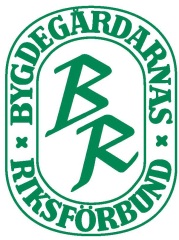   Stockholms läns bygdegårdsdistriktTill 
Valda ombud för Bygdegårdsföreningar/ordförandeValda ombud för medlemsorganisationernaBygdegårdsdistriktets styrelse, revisorer och valberedningKallelsetill distriktsstämma med Stockholms läns BygdegårdsdistriktTid: söndagen den 7 april 2019 kl. 10.00 – 15.00Plats: Kårsta-Ekskogens bygdegård, Vallentuna kommunKollektivt:  Från Östra station - ta Roslagsbanan kl. 08.50 till Ekskogens station. Tar 50 minuter. Bygdegården ligger 500 meter från stationen.Bil GPs till Ekskogenvägen 32, Vallentuna
Program10.00 	Samling med kaffe smörgås, mingel.
Informationsbord kring bygg, kultur och ungdom mm!10.30  	Stämmoförhandlingarna startar11.30	Kårsta-Ekskogens bgf presenterar sig. Filmvisning!	12.00	Lunch  OBS! Anmäl lunch och om du önskar specialkost.12.45 	Programinslag13.15	Idéprogram -  Anna Nordström, förbundsstyrelsen14.00  	Stämmoförhandlingarna fortsätter14.45 	Stämman avslutas. 
15.00	Kaffe /The serveras!	Anmälan senast tisdag 28 mars till stämma med lunch 
till Monica Eriksson monica@bygdegardarna.se Tel 070-375 02 83Kostnad:Kaffe fm, lunch samt em kaffe 100 kronor.  OBS Subventionerat!
Anmäl deltagare och ev. specialkost Stockholm den 18 mars 2019
Bo CarlqvistBo Carlqvist, Distriktsordförande
                                                                                  www.bygdegardarna.se